  MADONAS NOVADA PAŠVALDĪBA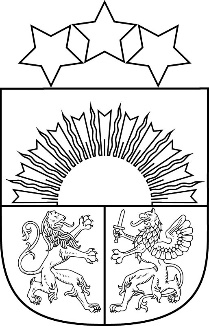 Reģ. Nr. 90000054572Saieta laukums 1, Madona, Madonas novads, LV-4801 t. 64860090, e-pasts: pasts@madona.lv ___________________________________________________________________________MADONAS NOVADA PAŠVALDĪBAS DOMESLĒMUMSMadonā2022. gada 31. maijā				            				Nr.347   					                                                  	 (protokols Nr. 13, 24. p.)Par savstarpējo robežu pārkārtošanu zemes vienībās ar kadastra apzīmējumiem 70680090097 un 70680090099 Liezēres pagastā, Madonas novadā	Madonas novada pašvaldībā saņemts Valsts sabiedrības ar ierobežotu atbildību “Latvijas valsts ceļi” 2022. gada 19. aprīļa iesniegums Nr.4.9/5860 (reģistrēts Madonas novada pašvaldībā 2022. gada 19. aprīlī ar reģ. Nr. 2.1.3.1/22/1563), ar lūgumu veikt savstarpējo robežu pārkārtošanu starp zemes vienību ar kadastra apzīmējumu 70680090097 un zemes vienību ar kadastra apzīmējumu 70680090099, lai nodrošinātu būvprojektā „Kujas tilts autoceļa V854 Liezēre-Silakurmi-Graši 4,17 km” paredzēto projekta risinājumu realizāciju. 	Zemes vienība ar kadastra apzīmējumu 70680090097 ir piekritīga Satiksmes ministrijai, pamatojoties uz 2010. gada 31. maija Ministru kabineta rīkojumu Nr. 297. “Par zemes vienību piederību vai piekritību valstij un nostiprināšanu zemesgrāmatā uz valsts vārds attiecīgās ministrijas vai valsts akciju sabiedrības “Privatizācijas aģentūra” vārdā”. Zemes vienība ar kadastra apzīmējumu 70680090099 ir piekritīga Madonas novada pašvaldībai. Saskaņā ar 1995. gada 29. martā pieņemtā likuma „Par valsts un pašvaldību zemes īpašuma tiesībām un to nostiprināšanu zemesgrāmatās” 41.panta 5.apakšpunktu, kas nosaka, ka zeme, kuras piederība 1940.gada 21.jūlijā nav konstatēta, zemes reformas laikā piekrīt valstij un ierakstāma zemesgrāmatās uz valsts vārda, ja vietējās pašvaldības teritorijas plānojumā attiecīgi neapbūvēti zemes gabali paredzēti jaunu valsts ēku (būvju) celtniecībai vai valsts funkciju īstenošanai, savstarpējo robežu pārkārtošana starp zemes vienībām ar kadastra apzīmējumiem 70680090097 un 70680090099 ir iespējama un saskaņā ar normatīvajiem aktiem.Saskaņā ar Madonas novada teritorijas plānojuma grafisko daļu, zemes vienību ar kadastra apzīmējumiem 70680090097 un 70680090099 funkcionālais zonējums atbilstoši plānotai (atļautai) izmantošanai ir transporta infrastruktūras teritorijas (TR), līdz ar ko noteikto nekustamo īpašumu lietošanas mērķu piekrītošo platību precizēšana ir atbilstoša. 	Saskaņā ar Valsts zemes dienesta Valsts kadastra informācijas sistēmā pieejamo informāciju īpašumtiesības uz zemes vienībām  ar kadastra apzīmējumiem 70680090097 un 70680090099 nav nostiprinātas Zemesgrāmatā. Saskaņā ar Zemes ierīcības likuma, Pārejas noteikumu 1. punktu, kas nosaka, ka līdz zemes pirmreizējai ierakstīšanai zemesgrāmatā lēmumu par zemes privatizācijas un zemes reformas kārtībā veidojamo zemes vienību sadalīšanu, apvienošanu vai zemes robežu pārkārtošanu pieņem vietējā pašvaldība, ievērojot vietējās pašvaldības teritorijas plānojumu un normatīvajos aktos par teritorijas plānošanu, izmantošanu un apbūvi noteiktās prasības. Lēmumam pievieno grafisko pielikumu, kurā norādīts zemes vienību sadalīšanas, apvienošanas vai zemes robežu pārkārtošanas risinājums. Pamatojoties uz Zemes ierīcības likuma, Pārejas noteikumu 1. punktu, likuma „Par valsts un pašvaldību zemes īpašuma tiesībām un to nostiprināšanu zemesgrāmatās” 41.panta 5.apakšpunktu un Ministru kabineta 2006. gada  20. jūnija noteikumiem Nr.496 “Nekustamā īpašuma lietošanas mērķu klasifikācija un nekustamā īpašuma lietošanas mērķu noteikšanas un maiņas kārtība”, pirmās daļas 2.1.apakšpunktu, ņemot vērā 17.05.2022. Uzņēmējdarbības, teritoriālo un vides jautājumu komitejas atzinumu, atklāti balsojot: PAR – 18 (Agris Lungevičs, Aigars Šķēls, Aivis Masaļskis, Andrejs Ceļapīters, Andris Dombrovskis, Andris Sakne, Artūrs Čačka, Artūrs Grandāns, Gatis Teilis, Gunārs Ikaunieks, Guntis Klikučs, Kaspars Udrass, Māris Olte, Rūdolfs Preiss, Sandra Maksimova, Valda Kļaviņa, Vita Robalte, Zigfrīds Gora), PRET – NAV, ATTURAS –  NAV, Madonas novada pašvaldības dome NOLEMJ:Pārkārtot zemes vienību ar kadastra apzīmējumiem 70680090097 un 70680090099 savstarpējās robežas atbilstoši 1. pielikumam. Zemes vienībai ar kadastra apzīmējumu 70680090099 noteikt nekustamā īpašuma lietošanas mērķi un tam piekrītošo platību uz – zeme dzelzceļa infrastruktūras zemes nodalījuma joslā un ceļu zemes nodalījuma joslā (NĪLM kods 1101)  2,48 ha platībā. Zemes vienībai ar kadastra apzīmējumu 70680090097 noteikt nekustamā īpašuma lietošanas mērķi un tam piekrītošo platību uz – zeme dzelzceļa infrastruktūras zemes nodalījuma joslā un ceļu zemes nodalījuma joslā (NĪLM kods 1101) 9,62 ha platībā. Saskaņā ar Administratīvā procesa likuma 188.panta pirmo daļu, lēmumu var pārsūdzēt viena mēneša laikā no lēmuma spēkā stāšanās dienas Administratīvajā rajona tiesā.Saskaņā ar Administratīvā procesa likuma 70.panta pirmo daļu, lēmums stājas spēkā ar brīdi, kad tas paziņots adresātam.Domes priekšsēdētājs				A.LungevičsDzelzkalēja 28080417